KARTA PRACY(praca plastyczna)25 października obchodzony jest Dzień Kundelka. Święto powstało, aby zwrócić szczególną uwagę na tę najliczniejszą grupę psów. Kundel to pies niewiadomej, nieokreślonej rasy. Posiada w sobie cechy wielu ras, co sprawia, że żyje dłużej, mniej choruje i ma wiele ukrytych umiejętności. Zapraszam Cię dziś do wykonania pracy plastycznej – głowy kundelka z papieru .Do wykonania potrzebujesz:- kartkę w wybranym kolorze w kształcie kwadratu - u mnie o wymiarach 21cm x 21 cm (do wykonania głowy psa),- białą kartkę,- ołówek,- czarny mazak,- klej,- nożyczki.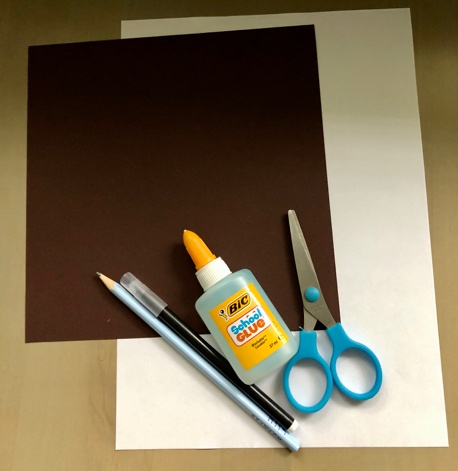 1. Umieść przed sobą kartkę o wymiarach 21cm x 21 cm (tak jak na poniższym zdjęciu). 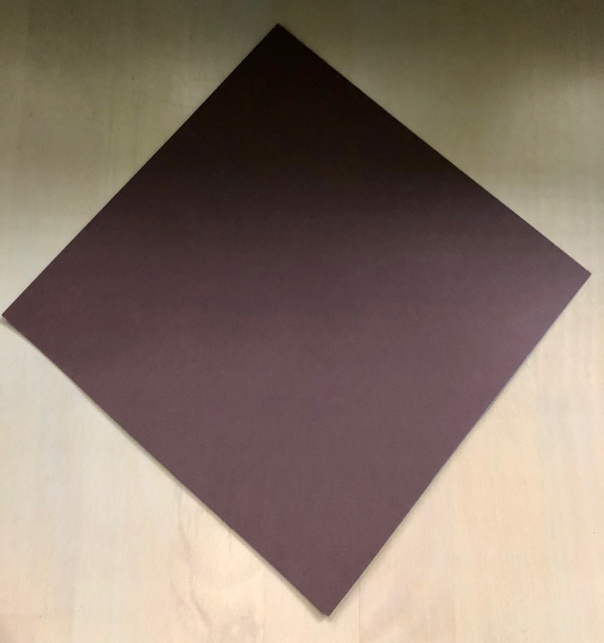 2. Złóż kartkę na pół (aby utworzyć trójkąt). 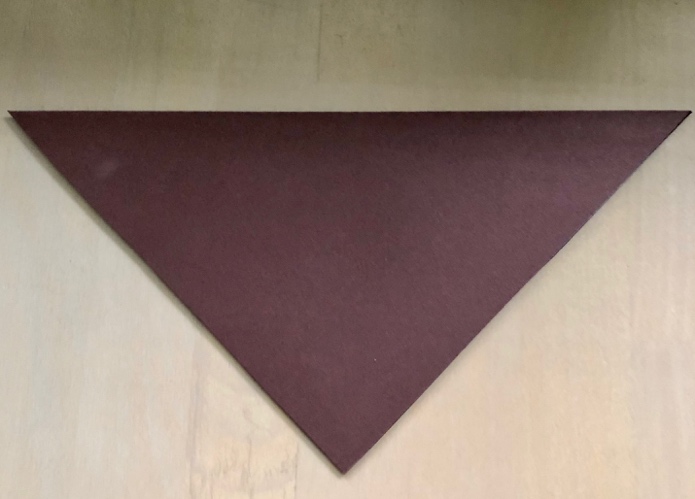 3. Zegnij górne boki kartki – tworząc uszy kundelka (spójrz na poniższe zdjęcia). 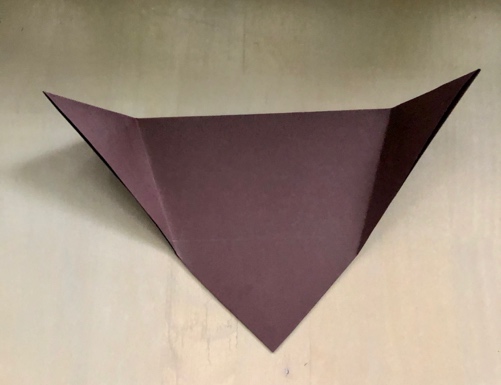 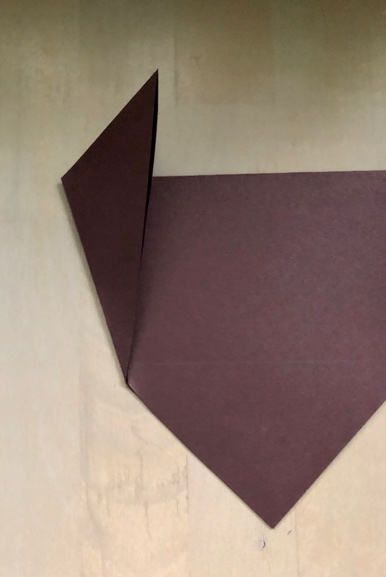 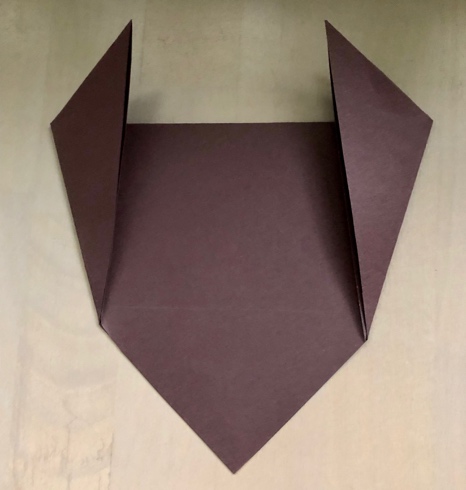 4. Zegnij dolną część kartki.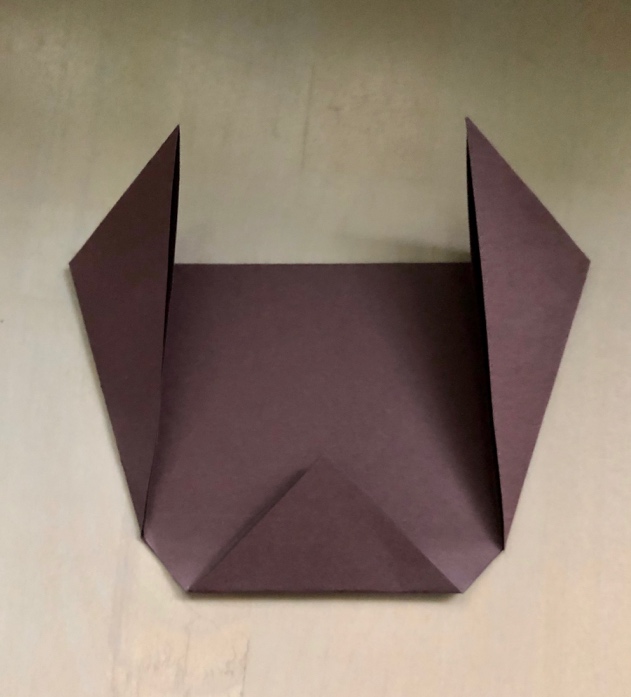 5. Na białej kartce narysuj oczy.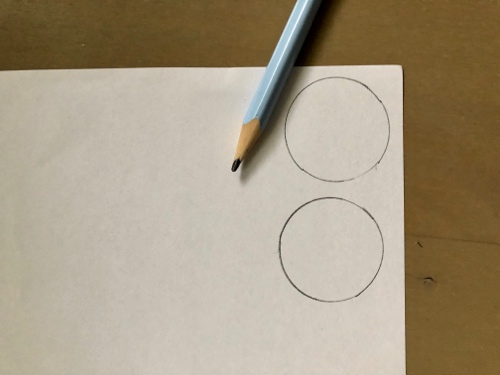 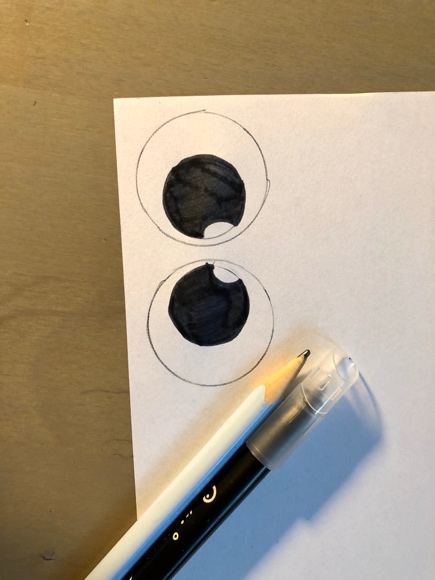 6. Wytnij oczy. Przyklej je na stworzoną już głowę kundelka. 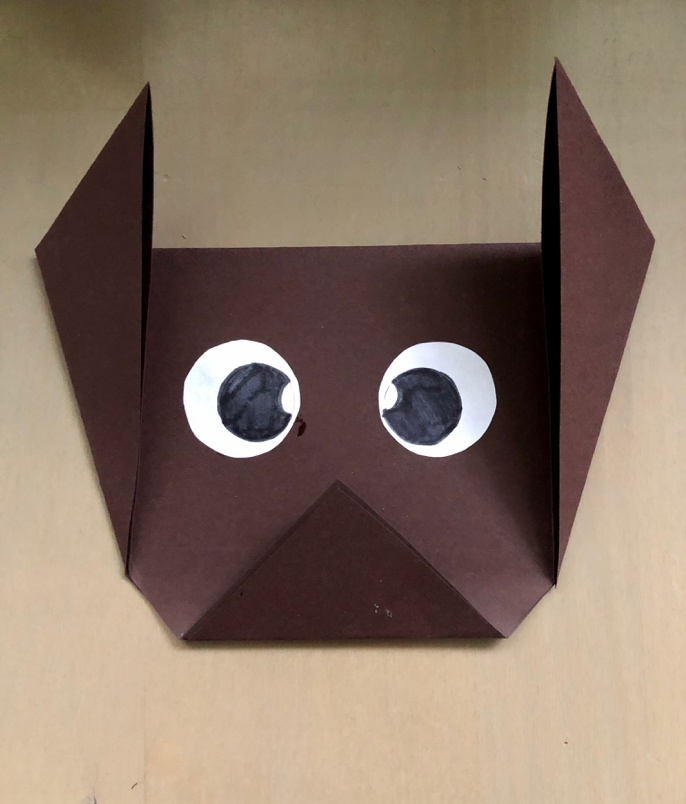 7. Z białej kartki wytnij mały trójkąt, przyklej go i dorysuj pozostałe elementy, które stworzą nos. 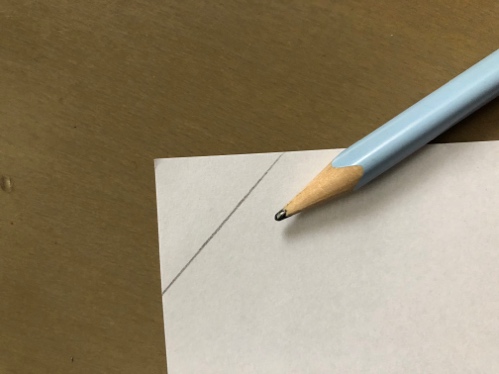 Gotowe . 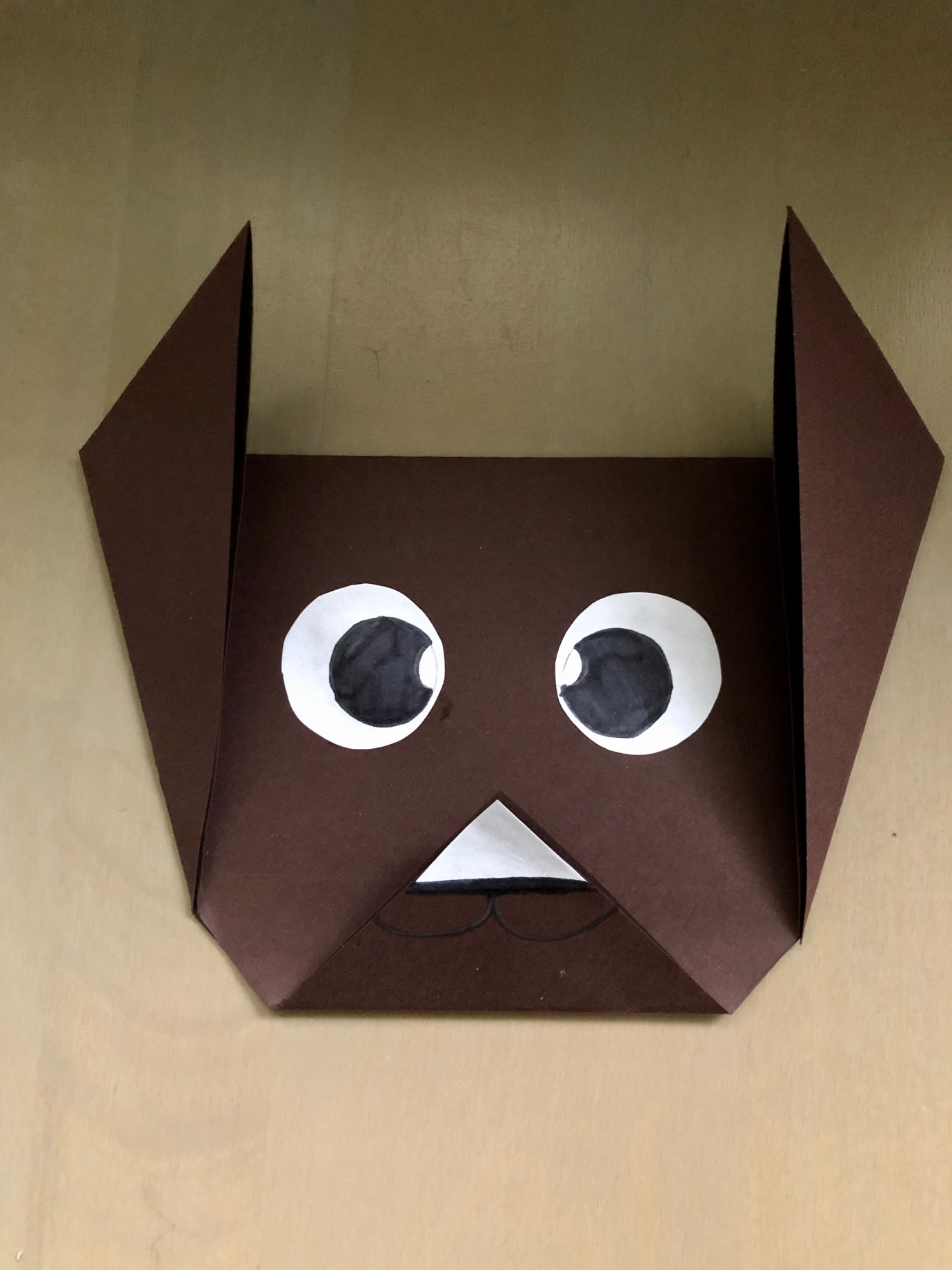 Ważne.Dzięki wykonaniu tej pracy: - ćwiczysz cierpliwość,- rozwijasz kreatywność i wyobraźnię,- doskonalisz sprawności manualne,- ćwiczysz koordynację wzrokowo-ruchową.Karta pracy rozwija kompetencje kluczowe:- świadomość i ekspresja kulturalna: twórcze wyrażanie idei, otwarcie na nowości, umiejętność wyrażania wrażliwości i ekspresji podczas czynności plastycznych, technicznych i kreatywnych, umiejętność wyrażania siebie poprzez wykonanie pracy.- kompetencje w zakresie umiejętności uczenia się: nabywanie i przyswajanie nowej wiedzy. Opracowanie: Katarzyna Bieda